РЕШЕНИЕ18 февраля 2021г. № 275 а. ХакуринохабльОб отзыве из  очередного  трудового  отпуска  Председателя Совета народных депутатов МО «Шовгеновский район»  Меретукова А.Д.В соответствии со ст.125 Трудового Кодекса РФ, а также в связи с возникшей служебной необходимостью, Совет  народных   депутатов  МО  «Шовгеновский   район»                                                                 РЕШИЛ:Отозвать из очередного трудового отпуска на время проведения заседания 36 сессии Совета народных депутатов МО «Шовгеновский район»  18.02.2021 года председателя Совета народных депутатов Меретукова Аслана Довлетбиевича.Председателю Совета народных депутатов Меретукову Аслану Довлетбиевичу приступить к своим должностным обязанностям 18.02.2021г.Предоставить Меретукову Аслану Довлетбиевичу возможность использования данной части отпуска в удобное для него время в течение текущего года.Председатель Совета народных депутатов МО «Шовгеновский район»				   	               А.Д. Меретуков        РЕСПУБЛИКА АДЫГЕЯСовет народных депутатов    муниципального образования«Шовгеновский район»             АДЫГЭ РЕСПУБЛИКМуниципальнэ образованиеу«Шэуджэн район»янароднэ депутатхэм я Совет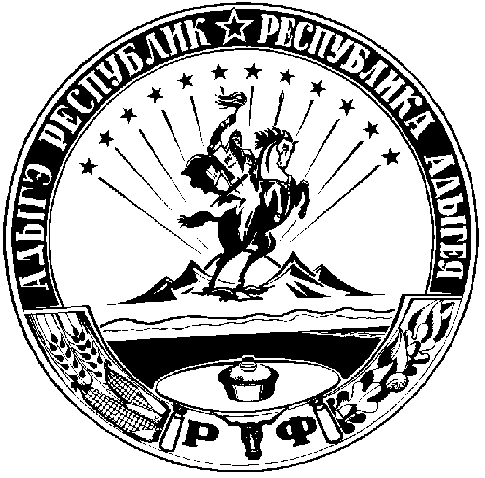 